Министерство образования и науки Российской ФедерацииМуромский институт (филиал)федерального государственного бюджетного образовательного учреждения высшего образования«Владимирский государственный университетимени Александра Григорьевича и Николая Григорьевича Столетовых»(МИ ВлГУ)Отделение среднего профессионального образования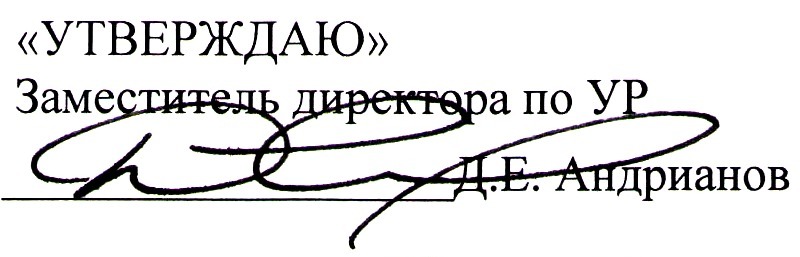 «   14  »       09       2017 г.Рабочая программа дисциплиныИнтернет-технологиидля специальности 38.02.01 Экономика и бухгалтерский учет (по отраслям)Муром, 2017 г.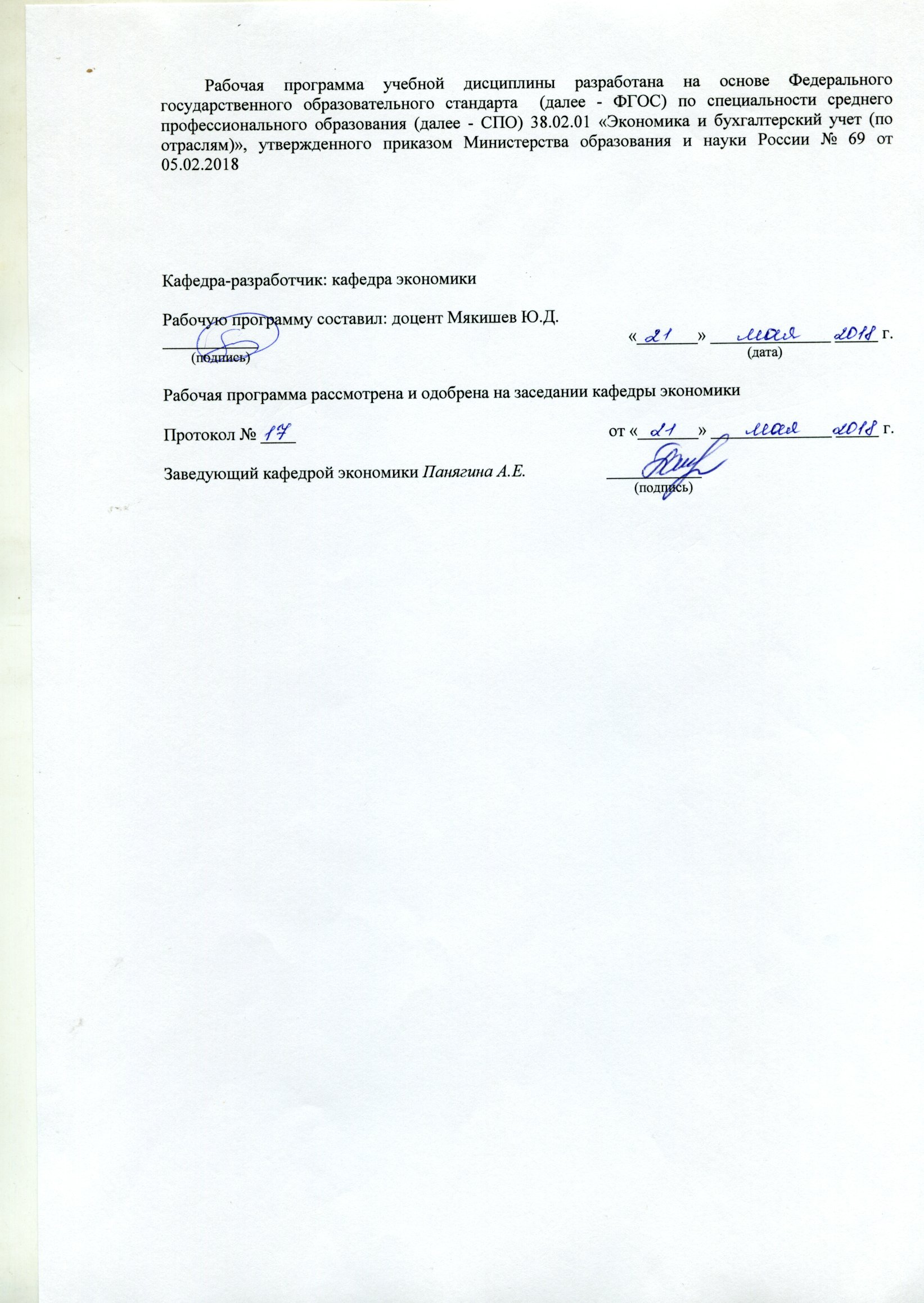 СОДЕРЖАНИЕ1. ПАСПОРТ РАБОЧЕЙ ПРОГРАММЫ УЧЕБНОЙ ДИСЦИПЛИНЫ 	2. СТРУКТУРА И СОДЕРЖАНИЕ УЧЕБНОЙ ДИСЦИПЛИНЫ 	3. УСЛОВИЯ РЕАЛИЗАЦИИ УЧЕБНОЙ ДИСЦИПЛИНЫ 	4. КОНТРОЛЬ И ОЦЕНКА РЕЗУЛЬТАТОВ ОСВОЕНИЯ 	1. ПАСПОРТ РАБОЧЕЙ ПРОГРАММЫ УЧЕБНОЙ ДИСЦИПЛИНЫ Интернет-технологии1.1. Область применения рабочей программыРабочая программа учебной дисциплины является частью программы подготовки специалистов среднего звена в соответствии с ФГОС по специальности 38.02.01 Экономика и бухгалтерский учет (по отраслям).Рабочая программа учебной дисциплины может быть использована в дополнительном профессиональном образовании, для получения дополнительных компетенций, умений и знаний, необходимых для обеспечения конкурентоспособности выпускника на рынке труда и продолжения образования по специальности.1.2. Место учебной дисциплины в структуре программы подготовки специалистов среднего звена:дисциплина «Интернет-технологии» относится к дисциплинам математического и общего естественнонаучного цикла программы подготовки специалистов среднего звена. Изучение дисциплины «Интернет-технологии» базируется на знаниях и умениях студентов, полученных в процессе изучения дисциплины учебного плана «Информатика». На дисциплине «Интернет-технологии» базируется изучение дисциплины  «Информационные технологии в профессиональной деятельности».1.3. Цели и задачи учебной дисциплины - требования к результатам освоения учебной дисциплины:Цель дисциплины: изучение понятий и теоретических основ интернет-технологий, структуры и особенностей электронного бизнеса;	В результате освоения учебной дисциплины обучающийся должен уметь:определять необходимые источники информации  (ОК 02);планировать процесс поиска (ОК 02);пользоваться информационными ресурсами и услугами интернета в интересах ве-дения бизнеса (ОК 02);применять средства информационных технологий для решения профессиональ-ных задач,  проектировать Web-страницы (ОК 09).В результате освоения учебной дисциплины обучающийся должен знать:номенклатуру информационных источников применяемых в профессиональной деятельности  (ОК 02);приемы структурирования информации, формат оформления результатов поиска информации (ОК 02);историю и тенденции развития глобальной сети Интернет, систему адресации в Интернет, основные сервисы Интернет, принципы структурной организации гипертекстовых документов  (ОК 09);современные средства и устройства информатизации, порядок их применения и программное обеспечение в профессиональной деятельности  (ОК 09).В результате освоения дисциплины обучающийся должен владеть следующими общими (ОК) и профессиональными (ПК) компетенциями:ОК 02. Осуществлять поиск, анализ и интерпретацию информации, необходимой для выполнения задач профессиональной деятельности;ОК 09. Использовать информационные технологии в профессиональной деятельности;1.4. Количество часов на освоение программы учебной дисциплины:Максимальной учебной нагрузки обучающегося 56 часов, в том числе:обязательной аудиторной нагрузки обучающегося 48 часов;самостоятельной нагрузки обучающегося 8 часов.2. СТРУКТУРА И СОДЕРЖАНИЕ УЧЕБНОЙ ДИСЦИПЛИНЫ 2.1. Объем учебной дисциплины и виды учебной работы2.2. Тематический план и содержание учебной дисциплиныДля характеристики уровня освоения учебного материала используются следующие обозначения:ознакомительный (узнавание новых объектов, свойств);репродуктивный (выполнение деятельности по образцу, инструкции или под руководством);продуктивный (планирование и самостоятельное выполнение деятельности, решение проблемных задач).3. УСЛОВИЯ РЕАЛИЗАЦИИ УЧЕБНОЙ ДИСЦИПЛИНЫ 3.1. Требования к минимальному материально – техническому обеспечениюОборудование лаборатории информационных технологий в профессиональной дея-тельности: Комплект учебно-методических пособий, 12 компьютеров: Intel Core i-5 3.5 Ghz/4.0 Gb/500 Gb/LG 2232, МФУ (сканер), проектор NEC Projector V302X, экран настен-ный Lumien Master Picture3.2. Информационное обеспечение обученияПеречень рекомендуемых учебных изданий, интернет – ресурсов, дополнительной литературы.Основные источники:Информационные технологии в профессиональной деятельности: учебник / Е.В. Филимонова. — Москва: КноРус, 2017. — 482 с.  . https://www.book.ru/book/922139Информационные технологии. Задачник: учебное пособие / С.В. Синаторов. — Москва: КноРус, 2017. — 253 с. . https://www.book.ru/book/920544Евсеев Д.А. Web-дизайн в примерах и задачах: учебное пособие / Д.А.Евсеев, В.В.Трофимов; под.ред., В.В.Трофимова. - М.: КНОРУС, 2016. - 263с. . http://www.book.ru/book/918599Юденков Ю.Н. Интернет-технологии в банковском бизнесе: перспективы и рис-ки: учебно-методическое пособие / Юденков Ю.Н., Тысячникова Н.А., Сандалов И.В., Ермаков С.Л. - 2-е изд., стер. - М.: КНОРУС, 2015. - 318с.. http://www.book.ru/book/918855 Дополнительные источники:Блюмин А.М. Мировые информационные ресурсы [Электронный ресурс]: учеб-ное пособие для бакалавров / А.М. Блюмин, Н.А. Феоктистов. — Электрон. текстовые данные. — М.: Дашков и К, 2016. — 384 c.. http://www.iprbookshop.ru/60455Балдин К.В. Информационные системы в экономике [Электронный ресурс]: учебник / К.В. Балдин, В.Б. Уткин. — Электрон. текстовые данные. — М.: Дашков и К, 2015. — 395 c.. http://www.iprbookshop.ru/52298Акулич М.В. Интернет-маркетинг [Электронный ресурс]: учебник для бакалав-ров / М.В. Акулич. — Электрон. текстовые данные. — М.: Дашков и К, 2016. — 352 c.. http://www.iprbookshop.ru/60599Информационные технологии в профессиональной деятельности: учебник / Е.В. Филимонова.- Москва: КноРус, 2017.-482 с.. https://www.book.ru/book/922139Ивасенко А.Г. Информационные технологии в экономике и управлении: учебное пособие / А.Г. Ивасенко, А.Ю.Гридасов, В.А.Павленко. - 4-е изд., стер. - М.: КНОРУС, 2015. - 154с.. http://www.book.ru/book/918927Интернет-ресурсы:СПС «Консультант Плюс», URL: http://www.consultant.ru/Электронная библиотечная система ibooks.ru, URL: http://www.ibooks.ruЭлектронная библиотечная система BOOK.ru, URL: http://www.book.ruНаучная электронная библиотека eLibrary.ru, URL: http://www. eLibrary.ru)Электронная библиотека «ЭВРИКА», URL: http://www.mivlgu.ru/content/elektronnaya-biblioteka-evrikaЭлектронная библиотека ВлГУ, URL: e.lib.vlsu.ru4. КОНТРОЛЬ И ОЦЕНКА РЕЗУЛЬТАТОВ ОСВОЕНИЯ Вид учебной работыОбъем часов3 семестрМаксимальная учебная нагрузка (всего)56Обязательная аудиторная учебная нагрузка (всего)48В том числе:лекционные занятия16практические занятиялабораторные работы32контрольные работыкурсовая работаСамостоятельная работа обучающегося (всего)8Итоговая аттестация в формеРейтинговая оценкаНаименование разделов и темСодержание учебного материала, лабораторные работы и практические занятия, самостоятельная работа обучающихсяОбъем часов Уровень освоения12343 семестрРаздел 1Интернет как среда ведения бизнеса.Тема 1.1 Интернет как среда ведения бизнеса.Содержание учебного материалаТема 1.1 Интернет как среда ведения бизнеса.Лекционные занятия. Структура интернет-рынка: состояние и динамика российского и зарубежного сегментов. Факторы, влияющие на развитие технологий электронного бизнеса: управленческие, общеэкономические, правовые, инфраструктурные. Структура, оценка и динамика российской и международной аудитории Интернета. 21Тема 1.1 Интернет как среда ведения бизнеса.Самостоятельная работа обучающихся. История Интернет. Способы эффективного поиска интернет-ресурсов с помощью поисковых систем. 23Тема 1.2 Теоретические основы интернет-технологий.Содержание учебного материалаТема 1.2 Теоретические основы интернет-технологий.Лекционные занятия. Основные понятия и обзор интернет-технологий. Принципы организации сети интернет, адресация в интернет, доменная система имен. Технология обмена информацией "клиент-сервер". Службы интернета и их протоколы. Понятие гиперссылки, гипертекста, web-страницы, web-сайта. Протоколы http, ftp. Почтовые протоколы. 41Раздел 2Основы построения изображений для WWW.Тема 2.1 Основы растровой графики.Содержание учебного материалаТема 2.1 Основы растровой графики.Лекционные занятия. Основные понятия растровой графики. Форматы растровой графики. Программы растровой графики. 21Тема 2.1 Основы растровой графики.Лабораторные работы. Создание и редактирование изображений в растровом графическом редакторе. Создание и редактирование изображений в растровом графическом редакторе. 82Тема 2.2 Основы векторной графики.Содержание учебного материалаТема 2.2 Основы векторной графики.Лекционные занятия. Основные понятия векторной графики. Свойства объектов. Программы векторной графики. Приемы создание изображения. 21Тема 2.2 Основы векторной графики.Лабораторные работы. Работа с векторными изображениями. Работа с векторными изображениями. 82Раздел 3Создание WEB-страниц.Тема 3.1 Создание WEB-страниц средствами HTML.Содержание учебного материалаТема 3.1 Создание WEB-страниц средствами HTML.Лекционные занятия. Назначение языка HTML. Теги. Структура документа HTML. 21Тема 3.1 Создание WEB-страниц средствами HTML.Лабораторные работы. Создание WEB-страниц средствами HTML. Создание WEB-страниц средствами HTML. 82Тема 3.1 Создание WEB-страниц средствами HTML.Самостоятельная работа обучающихся. Сбор необходимой информации для создания WEB-страницы. 23Тема 3.2 Автоматизированная разработка WEB-страниц.Содержание учебного материалаТема 3.2 Автоматизированная разработка WEB-страниц.Лекционные занятия. Автоматизированная разработка WEB-страниц. Форматирование документа. Создание таблиц и форм. Изменение тегов HTML. 21Тема 3.2 Автоматизированная разработка WEB-страниц.Лабораторные работы. Автоматизированная разработка WEB-страницы. Автоматизированная разработка WEB-страницы. 82Тема 3.2 Автоматизированная разработка WEB-страниц.Самостоятельная работа обучающихся. Сбор необходимой информации для создания WEB-страницы. 23Раздел 4Электронная коммерция.Тема 4.1 Проблемы безопасности в электронной коммерции.Содержание учебного материалаТема 4.1 Проблемы безопасности в электронной коммерции.Лекционные занятия. Информационная безопасность. Угрозы информационной безопасности в электронной коммерции. Классификация типов мошенничества в электронной коммерции. Основные понятия комплексной системы защиты информации. Методы защиты информации. Электронная цифровая подпись (ЭЦП). 21Тема 4.1 Проблемы безопасности в электронной коммерции.Самостоятельная работа обучающихся. Сравнительный анализ состояния рынка электронной коммерции. Основные положения закона РФ “Об ЭЦП”. 23Всего:56Результаты обучения (освоенные умения, усвоенные знания)Формы и методы контроля и оценки результатов обученияопределять необходимые источники информации тестпланировать процесс поискатестпользоваться информационными ресурсами и услугами интернета в интересах ве-дения бизнесатестприменять средства информационных технологий для решения профессиональ-ных задач,  проектировать Web-страницытестноменклатуру информационных источников применяемых в профессиональной деятельности тестприемы структурирования информации, формат оформления результатов поиска информациитестисторию и тенденции развития глобальной сети Интернет, систему адресации в Интернет, основные сервисы Интернет, принципы структурной организации гипертекстовых документов тестсовременные средства и устройства информатизации, порядок их применения и программное обеспечение в профессиональной деятельности тест